Об утверждении Положения о порядке и условиях предоставления иных межбюджетных трансфертов из бюджета муниципального образования Гаршинский сельсовет Курманаевского района бюджету муниципального образования Курманаевский район Оренбургской области В соответствии со статьями 9 и 142.5 Бюджетного кодекса Российской Федерации, частью 4 статьи 65 Федерального закона от 06.10.2003 № 131-ФЗ «Об общих принципах организации местного самоуправления в Российской Федерации», Уставом муниципального образования Гаршинский сельсовет Курманаевского района и решением Совета депутатов от 26.12.2019 № 167 «Об утверждении Положения о бюджетном процессе в муниципальном образовании Гаршинский сельсовет», Совет депутатов РЕШИЛ:1. Утвердить Положение о порядке и условиях предоставления иных межбюджетных трансфертов из бюджета муниципального образования Гаршинский сельсовет Курманаевского района бюджету муниципального образования Курманаевский район Оренбургской области согласно приложению №1.2. Направить данное решение для подписания и опубликования главе муниципального образования Гаршинский сельсовет Курманаевского района Н.П.Игнатьевой.3. Контроль за исполнением решения возложить на постоянную комиссию по вопросам бюджетной, налоговой, финансовой политике, собственности и экономическим вопросам (председатель Чернышова М.В.).4. Решение вступает в силу после его официального опубликования в газете «Сельский вестник».Глава муниципального образования                                             Н.П.ИгнатьеваРазослано: в дело, администрации района, прокурору.Приложение №1 к решению Совета депутатовмуниципального образованияГаршинский сельсоветот 27.03.2020 № 182 Положение о порядке и условиях предоставления иных межбюджетных трансфертов из бюджета муниципального образования Гаршинский сельсовет Курманаевского района бюджету муниципального образования Курманаевский район Оренбургской области (далее – Положение)Общие положения1.1. Настоящее Положение, разработано в соответствии со статьями 9 и 142.5 Бюджетного кодекса Российской Федерации, частью 4 статьи  65 Федерального закона от 06.10.2003 № 131-ФЗ «Об общих принципах организации местного самоуправления в Российской Федерации», Уставом муниципального образования Гаршинский сельсовет Курманаевского района и решением Совета депутатов от 26.12.2019 № 167 «Об утверждении Положения о бюджетном процессе в муниципальном образовании Гаршинский сельсовет», устанавливает порядок и условия предоставления иных межбюджетных трансфертов из бюджета муниципального образования Гаршинский сельсовет Курманаевского района бюджету муниципального образования Курманаевский район Оренбургской области.2. Порядок и условияпредоставления иных межбюджетных трансфертов2.1. Целью предоставления иных межбюджетных трансфертов из бюджета муниципального образования Гаршинский сельсовет Курманаевского района (далее – бюджет сельского поселения) бюджету муниципального образования Курманаевский район Оренбургской области (далее – районный бюджет) является финансовое обеспечение переданных органами местного самоуправления муниципального образования Гаршинский сельсовет Курманаевского района органам местного самоуправления муниципального образования Курманаевский район Оренбургской области полномочий по решению вопросов местного значения, установленных в соответствии с Федеральным законом от 06.10.2003 № 131-ФЗ «Об общих принципах организации местного самоуправления в Российской Федерации», законами Оренбургской области, заключаемыми соглашениями, иными случаями, установленными бюджетным законодательством Российской Федерации и (или) муниципальными правовыми актами муниципального образования Курманаевский район Оренбургской области и муниципального образования Гаршинский сельсовет Курманаевского района.2.2. Предоставление иных межбюджетных трансфертов из бюджета сельского поселения районному бюджету осуществляется за счет доходов бюджета муниципального образования Гаршинский сельсовет Курманаевского района.2.3. Методика расчета межбюджетных трансфертов и объем межбюджетных трансфертов утверждаются решением Совета депутатов муниципального образования Гаршинский сельсовет Курманаевского района о бюджете на очередной финансовый год и плановый период. 2.4. Иные межбюджетные трансферты из бюджета сельского поселения предоставляются районному бюджету на основании соглашений, заключенных между Администрацией муниципального образования Гаршинский сельсовет Курманаевского района и Муниципальным учреждением Администрация муниципального образования Курманаевский район Оренбургской области.2.5. Соглашение о предоставлении иных межбюджетных трансфертов районному бюджету должно содержать следующие основные положения:1) целевое назначение иных межбюджетных трансфертов;2) условия предоставления и расходования иных межбюджетных трансфертов;3) объем бюджетных ассигнований, предусмотренных на предоставление иных межбюджетных трансфертов;4) сроки действия соглашения;5) порядок осуществления контроля за соблюдением условий, установленных для предоставления и расходования межбюджетных трансфертов;6) сроки и порядок представления отчетности об использовании иных межбюджетных трансфертов;7) финансовые санкции за неисполнение соглашений;8) иные условия.2.6. Порядок заключения соглашений определяется решением Совета депутатов муниципального образования Гаршинский сельсовет Курманаевского района.2.7. Иные межбюджетные трансферты из бюджета сельского поселения районному бюджету предоставляются после заключения соглашения в сроки, установленные заключенным соглашением.2.8. Иные межбюджетные трансферты из бюджета сельского поселения перечисляются в районной бюджет путем зачисления денежных средств на расчетный счет Финансового отдела администрации Курманаевского района открытый в УФК по Оренбургской области.2.9. Операции по остаткам иных межбюджетных трансфертов, не использованных по состоянию на 1 января текущего финансового года, подлежат возврату в доход бюджета сельского поселения в течение первых 10 рабочих дней текущего финансового года.В случае, если неиспользованный остаток межбюджетных трансфертов не перечислен в доход бюджета сельского поселения, указанные средства подлежат взысканию в установленном порядке.2.10. Иные межбюджетные трансферты подлежат возврату в бюджет сельского поселения в случаях:- выявления их нецелевого использования;- представления недостоверных сведений в отчетности об использовании межбюджетных трансфертов.3. Контроль и отчетность за использованием иных межбюджетных трансфертов3.1. Органы местного самоуправления муниципального образования Курманаевский район Оренбургской области несут ответственность за целевое использование иных межбюджетных трансфертов, полученных из бюджета сельского поселения и достоверность представляемых отчетов об их использовании.3.2. Контроль за использованием иных межбюджетных трансфертов осуществляет Администрация муниципального образования Гаршинский сельсовет Курманаевского района как главный распорядитель средств бюджета сельского поселения.3.3. Отчет об использовании иных межбюджетных трансфертов представляется Администрацией муниципального образования Курманаевский район Оренбургской области по форме, согласно приложению №1 к настоящему Положению в срок, установленный соглашением.Приложение № 1 к Положению о порядке и условиях предоставления иных межбюджетных трансфертов из бюджета муниципального образования Гаршинский сельсовет Курманаевского района бюджету муниципального образования Курманаевский район Оренбургской области ОТЧЕТоб использовании иных межбюджетных трансфертовза ___________ 20___ год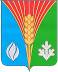 Совет депутатов муниципального образования Гаршинский сельсоветКурманаевского района Оренбургской области(третьего созыва)РЕШЕНИЕ«27» марта 2020                                                                                          № 182с. ГаршиноЦель, наименование расходного полномочияКод расхода КФСР, КЦСР,КВР, КОСГУПоступило средствПоступило средствУтверждено бюджетных ассигнований, всегоЛимиты бюджетных обязательств на отчетный периодКассовое исполнениеКассовое исполнениеНеиспользованные назначенияЦель, наименование расходного полномочияКод расхода КФСР, КЦСР,КВР, КОСГУУтверждено бюджетных ассигнований, всегоЛимиты бюджетных обязательств на отчетный периодКассовое исполнениеКассовое исполнениеНеиспользованные назначенияЦель, наименование расходного полномочияКод расхода КФСР, КЦСР,КВР, КОСГУВсегоВ отчетном периодеУтверждено бюджетных ассигнований, всегоЛимиты бюджетных обязательств на отчетный период ВсегоВ отчетном периодеНеиспользованные назначения1234567889